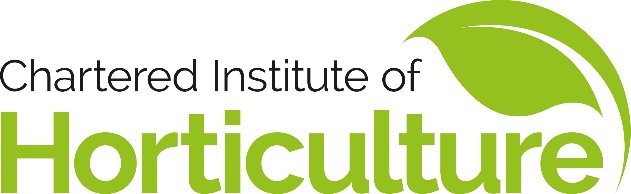 Annual General MeetingChartered Institute of HorticultureWednesday 3rd October 2018Farmers’ and Fletchers Hall, 3 Cloth Street, LondonMinutesNO.ITEM01Welcome to the AGM – Owen Doyle Owen Doyle welcomed everyone to the meeting and thanked them for attending. He reminded members that the AGM notice was published in the summer 2018 edition of ‘The Horticulturist’, Volume 27, No. 2 02Apologies for Absence – Owen Doyle   Apologies have been received from members and supplied to the  President. Available from the secretariat if required.03To approve the Minutes of 2017 AGM – Owen Doyle  The 2017 Annual General Meeting was held at Crown Plaza, Dublin at 17.00Minutes were included in the delegate packs There were no amendments to the minutes of the 2017 AGM so it was put to the meeting for approvalProposed- Claire Woods, CHort FCIHortSeconded- Jonathan Ward CHort MCIHortVotes against- noneVote- carried04To receive the Annual Report 2017 – Owen Doyle   The Annual Report has been distributed within The Horticulturist, Volume 27, No. 2 and is included in the papers available at the meeting. There were no amendments to the 2017 Annual Report so it was put to the meeting for receiptProposed- Claire Woods CHort FCIHortSeconded- Jason Daff MCIHortVotes against- noneVote- carried05To consider any regulation amendmentsThere were no amendments to consider.06To receive the Audited Accounts to 31 December 2016 – John Whetman John Whetman, as Treasurer, outlined the details of the 2017 accounts. Advised that the website and database spend was significant but makes the CIH easier to run and manage. John confirmed it has been an extraordinary year in terms of legacies, with three being received, two of some significance. Mrs Pamela Pointer left the CIH over £9,000, and David Hand’s legacy will release over £47,000 once the estate is settled.A summary of the accounts was included in the Annual Report - a copy was also included in the delegate packs as well as detailed copies of the accounts.There were no comments on the 2017 Annual Accounts so they were put to the meeting for receiptProposed- John Whetman, CHort FCIHortSeconded- Dr Phillippa Dodds MCIHortVotes against- noneVote- carried07To note subscription rates for 2019/20 – Owen Doyle  It has been considered appropriate to raise the subscription rates due to the rise in inflation.Members were reminded that their Institute subscriptions are allowable against UK Income Tax under Fees or subscriptions to professional bodies. The increased subscription rates for 2019 are therefore published in the Annual Report and as below:Fellow £145Member £115Associate £90Student Member £0Retired Fellow/Member/Associate £6508To Elect New Honorary Officers & Council for 2018/19-  Owen Doyle  In accordance with the Bye-Laws the following nominations were received for vacancies for Honorary Officers and CouncilCouncil have nominated the people below and they were voted on individually.PRESIDENT-ELECT – Susan Nicholas FCIHortNominated by Council 2018 - seeks election as President-ElectProposed- David Richardson CHort FCIHortSeconded- Gareth Manning FCIHortVotes against- noneVote- carriedHONORARY SECRETARY -Currently VacantThe President made a call for interest for this position.Any interested parties to contact the Secretariat for further details.Proposed-Seconded- Votes against-Vote- HONORARY TREASURER – Gabriel Roe FCIHortNominated by Council 2018 – seeks election as Honorary TreasurerProposed- Paul Mooney CHort MCIHortSeconded- Jonathan Ward CHort MCIHortVotes against- noneVote- carriedALL OTHER ELECTED COUNCIL MEMBERS CONTINUE TO SERVE THE REMAINDER OF THEIR TWO-YEAR TERM09To appoint Independent Financial Examiner for the year 2018/19 – Owen Doyle  David Wortham of Wortham Jaques, Crediton, DevonProposed- Barbara Segall CHort FCIHortSeconded- Dr Heather Barrett-Mold CHort FCIHortVotes against- noneVote- carried10To consider any other business – Owen DoyleThere was one item for consideration submitted by a Member, this pertained to the CIH Publication “The Horticulturist” and its future. Dr Doyle confirmed that an Editorial Board had been set up, with himself as Chair. The board will be working with Barbara Segall, the Editor, and the Publishers, to further  developed the publication.  11Awards:President’s AwardIt was with great pleasure that the President’s award for 2018 was a joint one,presented to Susan Nicholas and Graham Porter for their work with the YoungHorticulturist of the Year Competition over many years. Their unwaveringdedication and enthusiasm in promoting young Horticulturists and their management of the competition each year has meant this is an event not to bemissed. Norah Stucken AwardThe President was delighted to present  the Norah Stucken Award to BioaquaFarm, the biggest aquaponic farm in Europe, and the first commercial farm of itskind in the UK. The business was nominated by the South West Branch of theChartered Institute of Horticulture for its innovative integration of aquaculture(growing fish in a recirculating system) and hydroponics (where the plants aregrown in water, this case from the aquaculture system), a natural organic livingsymbiotic system.  Jess Evans (CIH Chair South West Branch) received the awardon behalf of Bioaqua.ODClose of AGM – Owen DoyleOD announced close of AGM businessODThanks – Owen Doyle Thanks were given to Council members, officers of the Institute  and all volunteers for their hard work.Thanks were given to the membership for their continued support of the InstituteThanks were given to Douglas Mackay (Hon. Sec.) for all his work for the Institute prior to his work related move and to the Secretariat for organising the AGM.Owen thanked John Whetman, the outgoing Treasurer, once again, for his tenure, his commitment, and his remarkable investment abilities, leaving the balance sheet of the CIH is a very good place indeed.Finally, it was with pleasure that Owen invited Gerald Bonner, the President Elect, to take up the Presidency for the new two year term of office. The chain of office was exchanged and the members present welcomed in the new President.